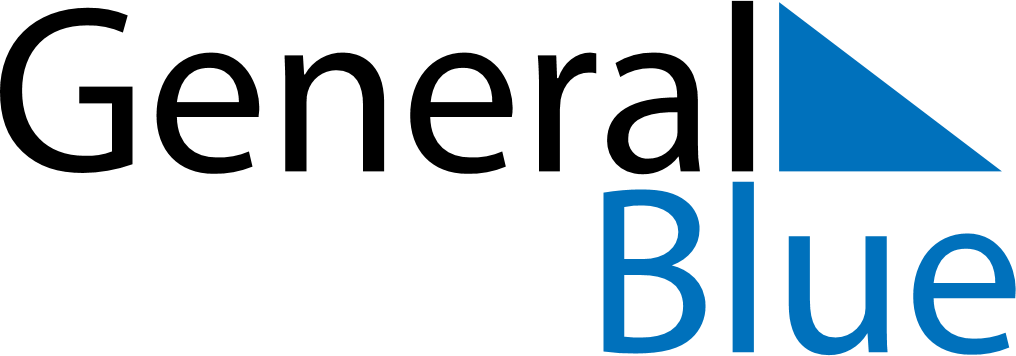 2020 – Q1Vietnam  2020 – Q1Vietnam  2020 – Q1Vietnam  2020 – Q1Vietnam  2020 – Q1Vietnam  2020 – Q1Vietnam  JanuaryMondayTuesdayWednesdayThursdayFridaySaturdaySundayJanuary12345January6789101112January13141516171819January20212223242526January2728293031JanuaryFebruaryMondayTuesdayWednesdayThursdayFridaySaturdaySundayFebruary12February3456789February10111213141516February17181920212223February242526272829FebruaryMarchMondayTuesdayWednesdayThursdayFridaySaturdaySundayMarch1March2345678March9101112131415March16171819202122March23242526272829March3031Jan 1: New Year’s DayJan 17: Kitchen guardiansJan 24: Vietnamese New Year HolidaysJan 25: Vietnamese New YearJan 29: Victory of Ngọc Hồi-Đống ĐaFeb 3: Communist Party of Viet Nam Foundation AnniversaryFeb 8: Lantern FestivalMar 8: International Women’s Day